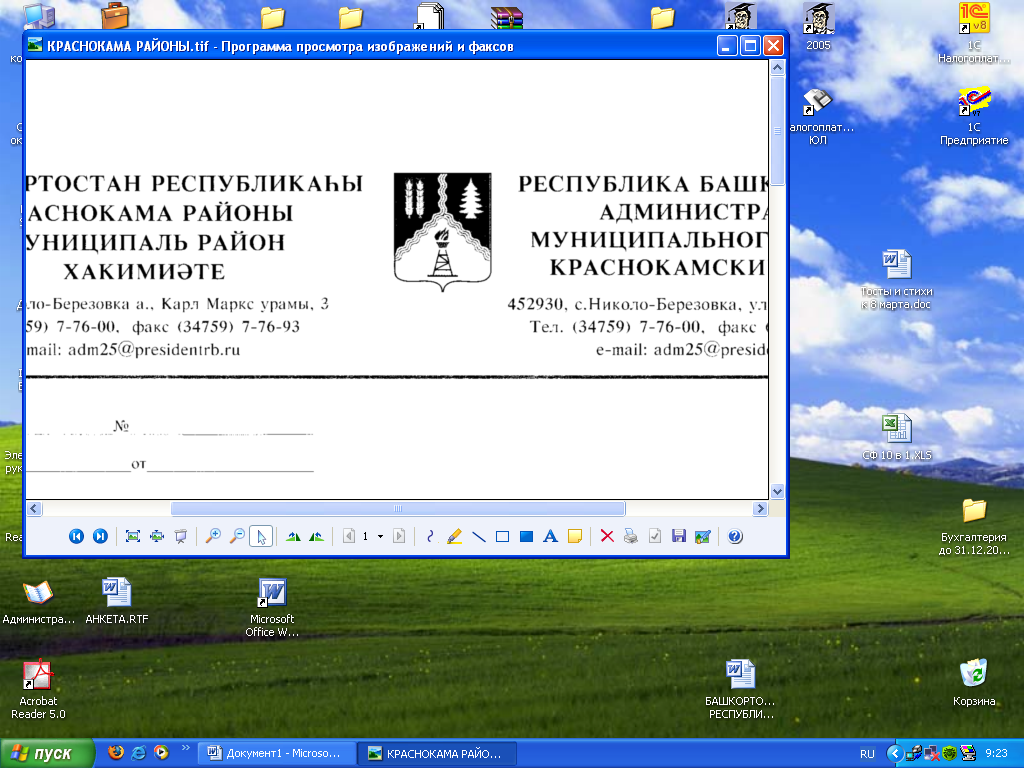 О внесении изменений и дополнений в постановление Администрации сельского поселения Арлановский сельсовет от 26.12.2016 года 313 «Об утверждении Порядка администрирования доходов бюджета сельского поселения Арлановский сельсовет муниципального района Краснокамский район Республики Башкортостан, администрируемых Администрацией сельского поселения Арлановский сельсовет муниципального района Краснокамский район Республики Башкортостан»В соответствии со статьей 160.1 Бюджетного кодекса Российской Федерации, а также в целях своевременного зачисления в местный бюджет поступлений по урегулированию расчетов между бюджетами бюджетной системы Российской Федерации, Администрация сельского поселения Арлановский сельсовет муниципального района Краснокамский район Республики Башкортостанп о с т а н о в л я ет:1. Внести в постановление Администрации сельского поселения Арлановский сельсовета от 26 декабря 2016 года № 313 «Об утверждении Порядка администрирования доходов бюджета сельского поселения Арлановский сельсовет муниципального района Краснокамский район Республики Башкортостан, администрируемых Администрацией сельского поселения Арлановский сельсовет муниципального района Краснокамский район Республики Башкортостан» следующее изменение:приложение №1 «Доходы, закрепляемые за Администрацией сельского поселения Арлановский сельсовет муниципального района Краснокамский район Республики Башкортостан» изложить в новой редакции.2. Контроль за исполнением настоящего Постановления возложить на главу сельского поселения Арлановский сельсовет муниципального района Краснокамский район Республики Башкортостан.3. Настоящее Постановление вступает в силу с 01 января 2022 года..Глава                                                                                     Сатаева Р.А..БАШКОРТОСТАН РЕСПУБЛИКАҺЫ КРАСНОКАМА РАЙОНЫ МУНИЦИПАЛЬ РАЙОНЫРЕСПУБЛИКА БАШКОРТОСТАНМУНИЦИПАЛЬНЫЙ РАЙОНКРАСНОКАМСКИЙ РАЙОНАРЛАНАУЫЛ СОВЕТЫАУЫЛ БИЛӘМӘҺЕ СОВЕТЫАДМИНИСТРАЦИЯСЕЛЬСКОГО ПОСЕЛЕНИЯАРЛАНОВСКИЙ СЕЛЬСОВЕТ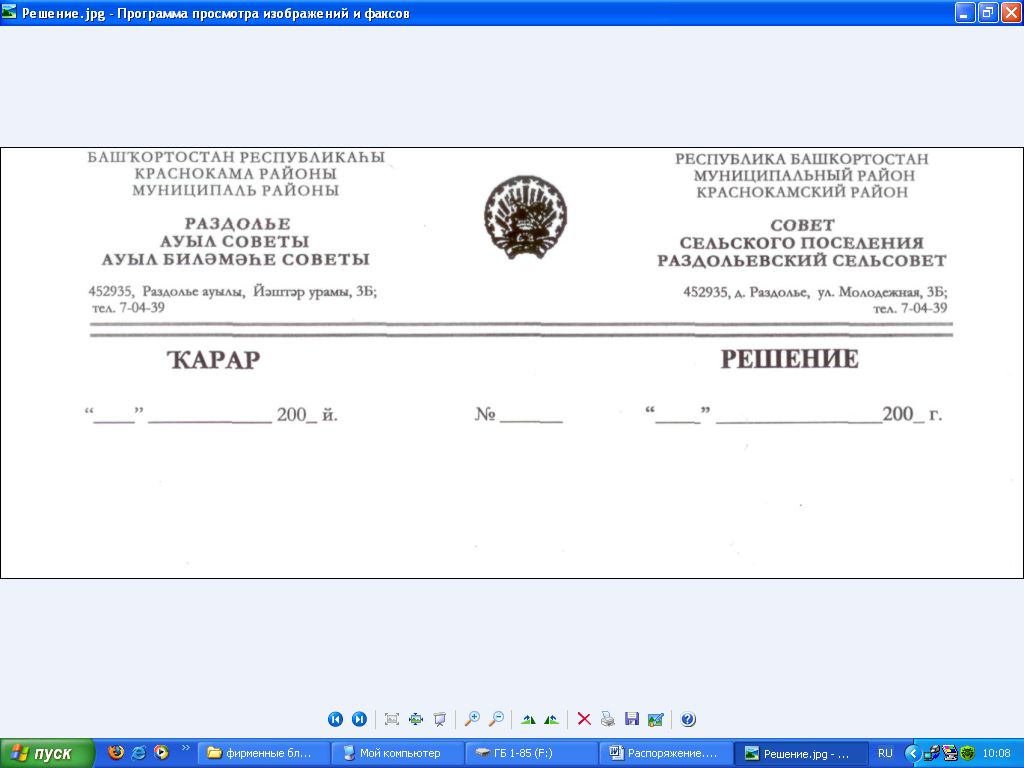            ПОСТАНОВЛЕНИЕ      24  декабрь   2021 й.                   № 1181               24   декабря  2021 г.